Publicado en Lille  el 24/01/2019 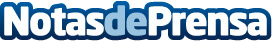 Tixeo ha sido galardonada con la distinción 'France Cybersecurity' por su oferta de videoconferencia seguraDurante la 11ª edición del Foro Internacional de Ciberseguridad (FIC) celebrado en Lille los días 22 y 23 de enero, Tixeo recibió la distinción de Ciberseguridad de Francia y se convirtió así en la primera solución de videoconferencia en obtener este prestigioso sello. La certificación France Cybersecurity ofrece la garantía de que los productos y servicios son 100% franceses y disponen de funcionalidades claras y bien definidas, con un nivel de seguridad verificado por un jurado independienteDatos de contacto:Maribel PoyatoCountry Manager España912 69 45 05Nota de prensa publicada en: https://www.notasdeprensa.es/tixeo-ha-sido-galardonada-con-la-distincion Categorias: Finanzas Telecomunicaciones Hardware Software Ciberseguridad Dispositivos móviles Premios http://www.notasdeprensa.es